Program Review committee  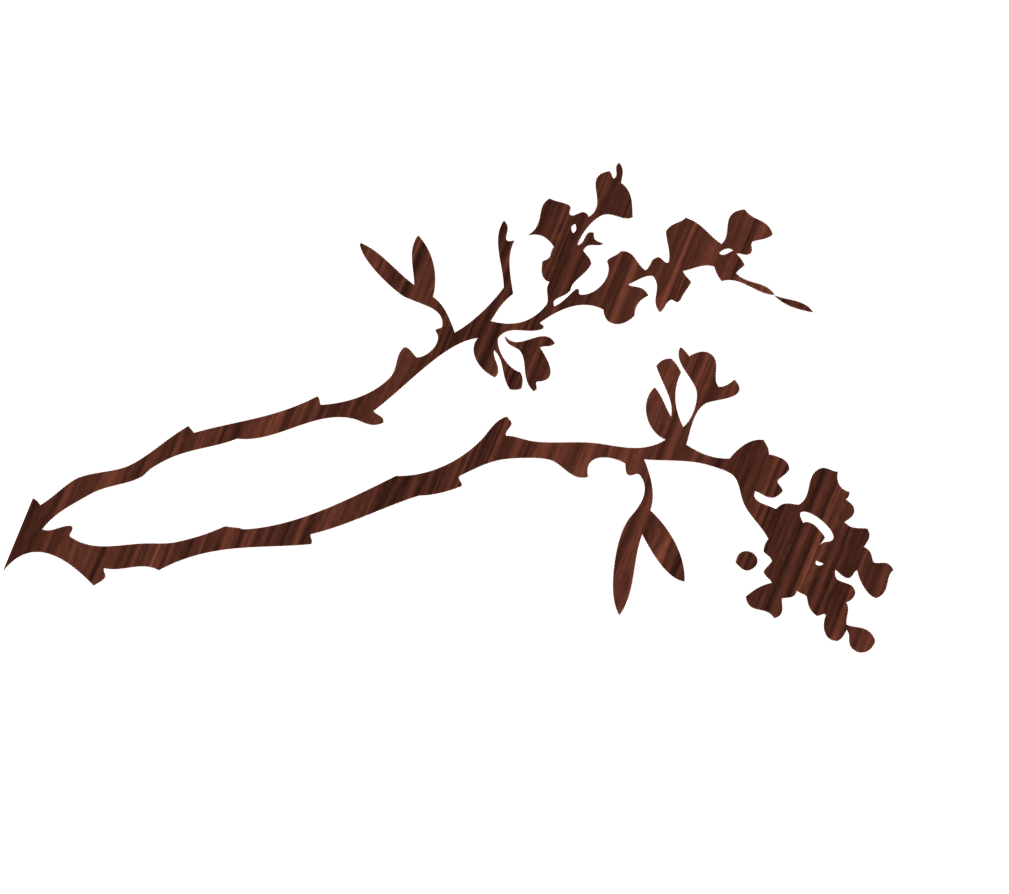 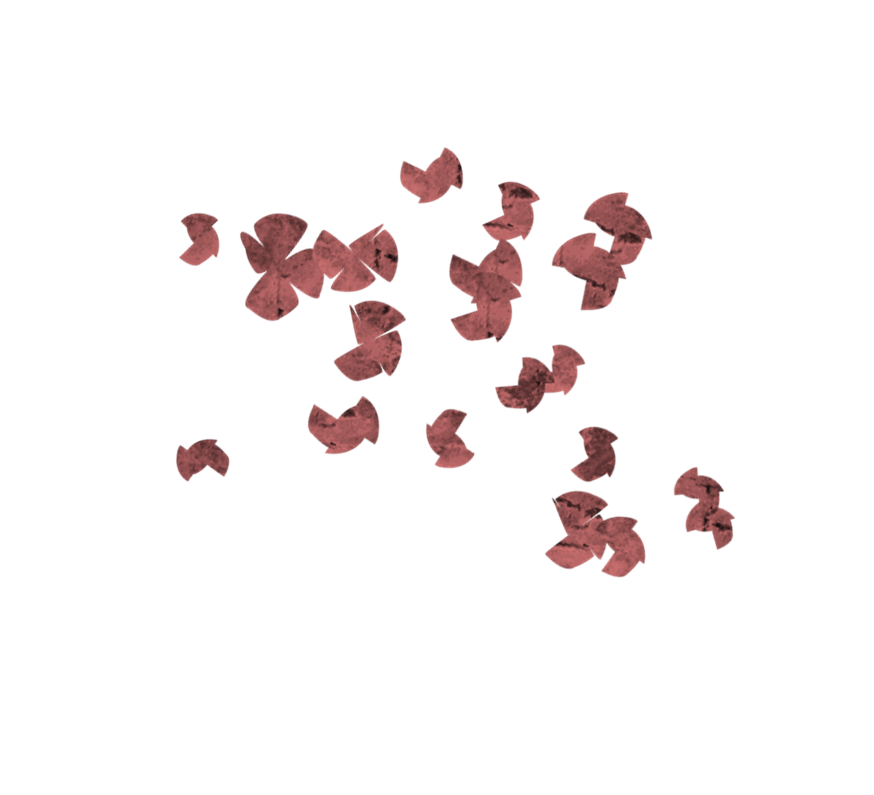 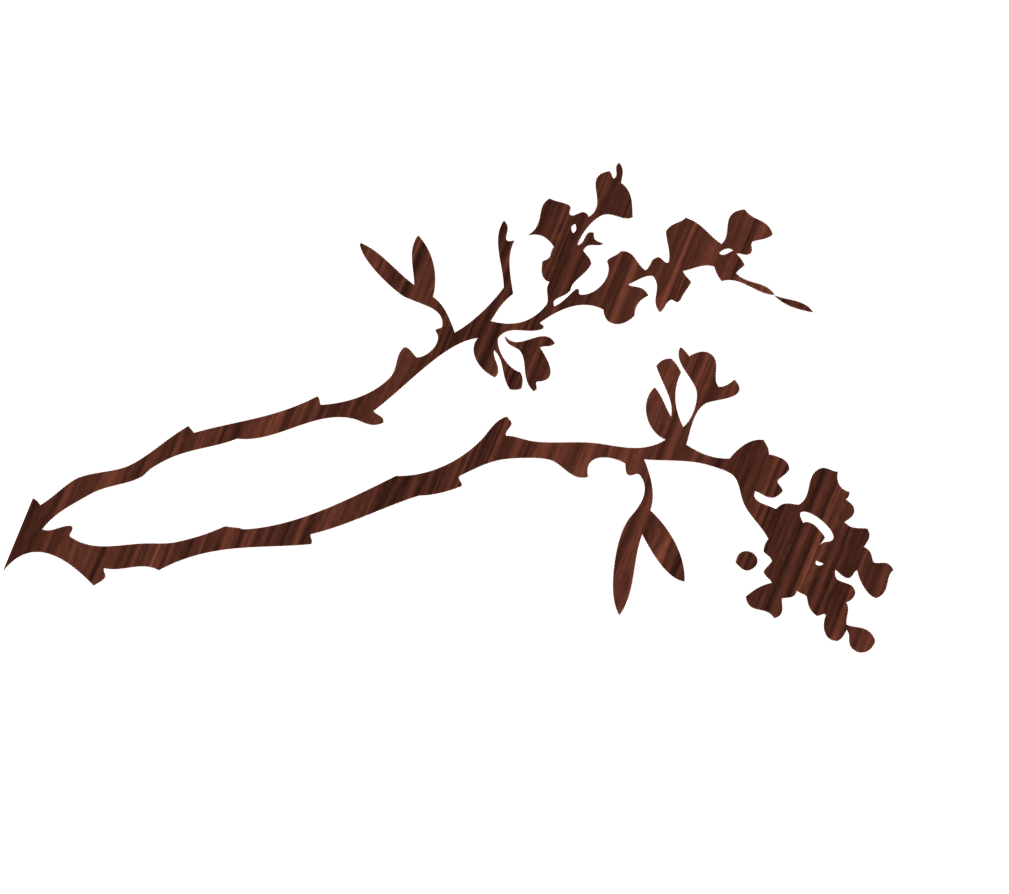 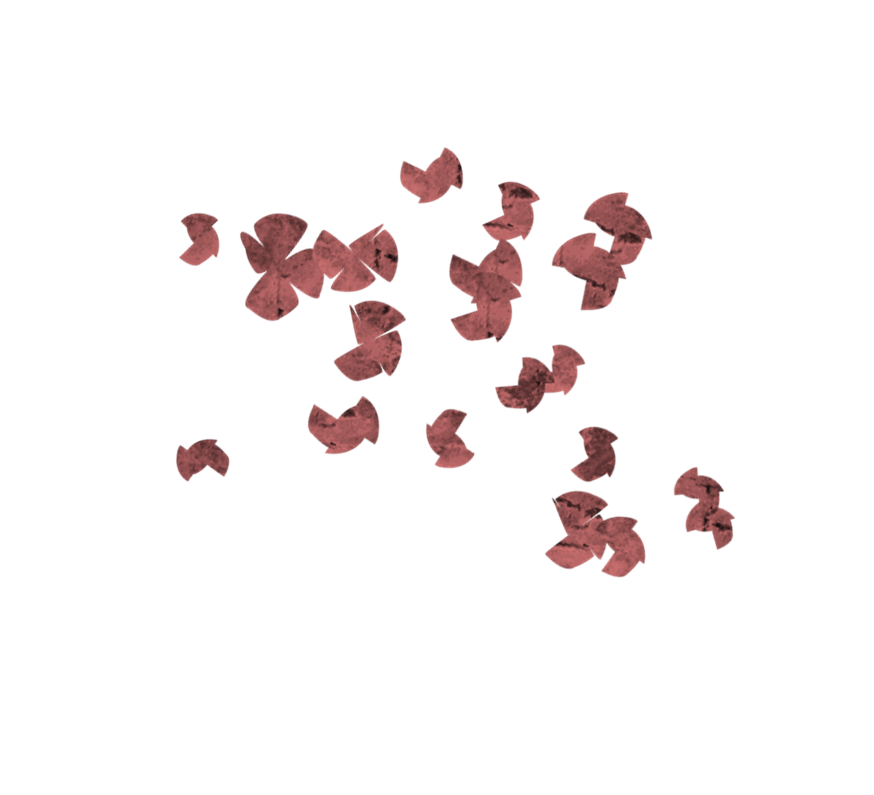 meeting schedulefall 2017 2nd & 4th Thursday’s of the MonthThursday’s September 14th & 28thOctober 12th & 26th November 9th & 30 (Note: Thanksgiving Holiday Nov. 23rd) Time: 3:00-4:30pmLocation: Room 227 Conference Room 